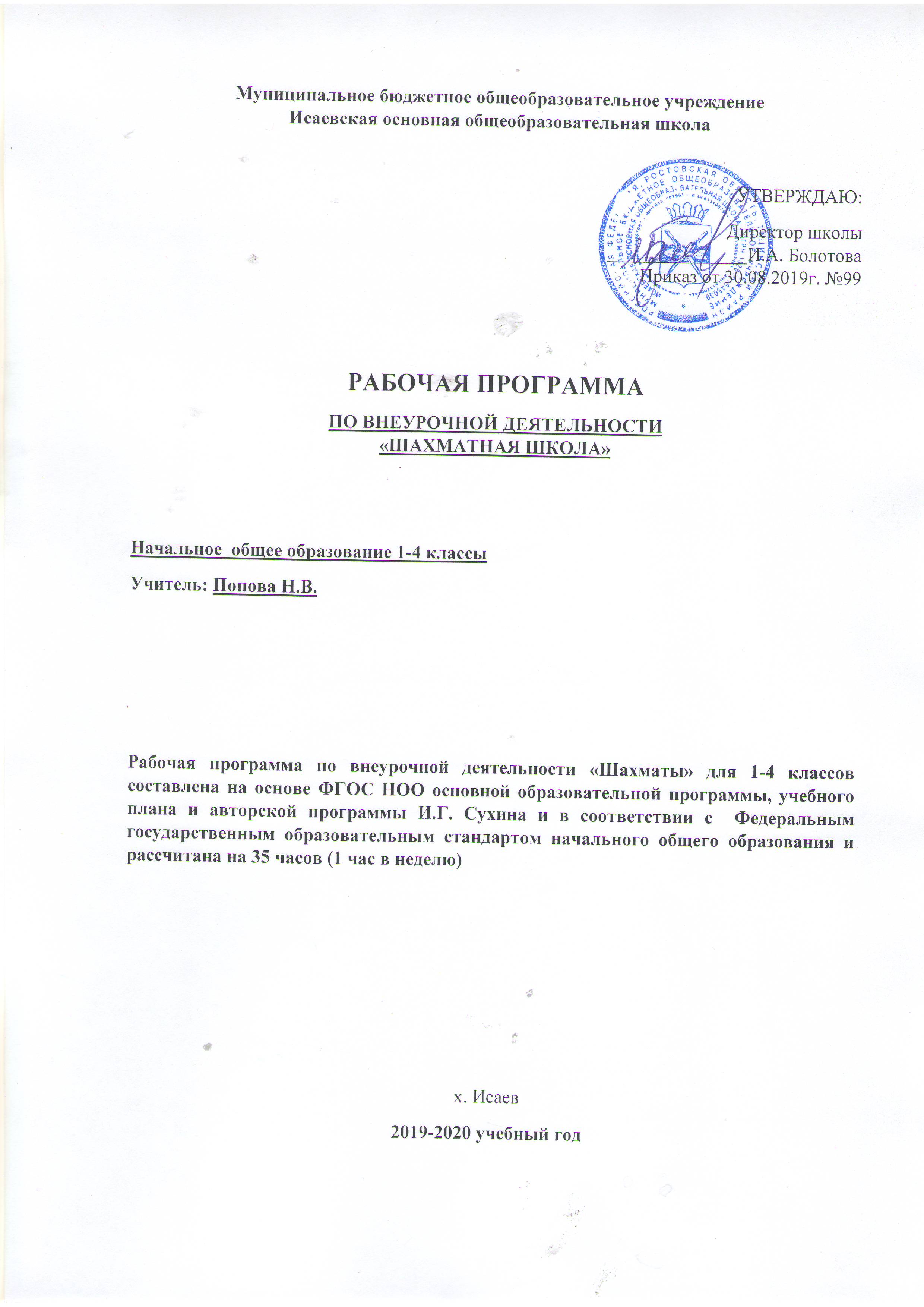 Аннотация к рабочей программе по внеурочной деятельности «Шахматная школа». 1-4 классНормативно-правовые документы1.Федеральный закон от 29.12.2012 г. № 273-ФЗ «Об образовании в Российской Федерации» (редакция от 23.07.2013).2.Приказ Министерства образования и науки Российской Федерации от 17.12.2010 г. № 1897 (Зарегистрирован Минюстом России 01.02.2011 г. № 19644) «Об утверждении федерального государственного образовательного стандарта основного общего образования»3.Федеральный базисный учебный план для общеобразовательных учреждений РФ (Приказ МО РФ ОТ 09.03.2004 № 1312)4.Приказ Министерства просвещения РФ от 8 мая 2019 г. N 233 “О внесении изменений в федеральный перечень учебников, рекомендуемых к использованию при реализации имеющих государственную аккредитацию образовательных программ начального общего, основного общего, среднего общего образования, утвержденный приказом Министерства просвещения Российской Федерации от 28 декабря 2018 г. N 345”5. Приказ Министерства образования и науки Российской Федерации от 07.07.2005 г. № 03-126 «О примерных программах по учебным предметам федерального базисного учебного плана»6.Постановление Главного государственного санитарного врача Российской Федерации от 29.12.2010 № 02-600 (Зарегистрирован Минюстом России 03.03.2011 № 23290) «Об утверждении СанПиН 2.4.2.2821-10 «Санитарно-эпидемиологические требования к условиям и организации обучения в образовательных учреждениях»7. Примерная программа по внеурочной деятельности ( начальное и основное образование) по шахматной школе8.Авторская программа: И.Г. Сухин. «Шахматная школа»: 9. Основная образовательная программа начального общего образования МБОУ Исаевской ООШ на 2019-2020 учебный год.10. Учебный план МБОУ Исаевской ООШ на 2019-2020 учебный годЦель изучения учебного предметаЦели учебного предмета «Шахматная школа»: равномерное развитие логического и физического интеллекта детей.формирование основ здорового образа жизни и их интеллектуальное развитие посредством занятий шахматами и физической культурой.Задачи преподавания шахмат в школе:- гармоничное развитие детей, увеличение объѐма их двигательной активности, укрепление здоровья;- обучение новым знаниям, умениям и навыкам по шахматам;- выявление, развитие и поддержка одарѐнных детей в области спорта, привлечение обучающихся, проявляющих повышенный интерес и способности к занятиям шахматами в школьные спортивные клубы, секции, к участию в соревнованиях;- развитие интереса к самостоятельным занятиям физическими упражнениями, интеллектуально – спортивным подвижным играм, различным формам активного отдыха и досуга.Формы контроля. . Деятельность школьников организована в форме: практических и дидактические игр и заданий; игровых упражнений;турниров; соревнований; показательных выступлений.Планируемые результаты учебного предметаЛичностные, метапредметные и предметные результаты освоения учебного предмета.Данная программа обеспечивает достижение необходимых личностных, метапредметных, предметных результатов освоения курса, заложенных в ФГОС НОО.Личностные результаты освоения программы – отражают индивидуальные личностные качества обучающихся, которые они должны приобрести в процессе освоения программного материала. - формирование основ российской гражданской идентичности, чувства гордостиза свою Родину, российский народ и историю России;-  формирование уважительного отношения к иному мнению, истории и культуре других народов;- ориентация на моральные нормы и их выполнение, способность к моральной децентрации;- формирование чувства прекрасного и эстетического чувства на основе знакомства с мировой и отечественной шахматной культурой;- формирование основ шахматной культуры;- понимание необходимости личного участия в формировании собственногоздоровья;- понимание основных принципов культуры безопасного, здорового образа жизни;- наличие мотивации к творческому труду, работе на результат;- готовность и способность к саморазвитию и самообучению;- уважительное отношение к иному мнению;- приобретение основных навыков сотрудничества со взрослыми людьми и сверстниками; умения не создавать конфликтов и находить выходы из спорных ситуаций;- этические чувства доброжелательности, толерантности и эмоционально-нравственной отзывчивости, понимания и сопереживания чувствам и обстоятельствамдругих людей;- умение управлять своими эмоциями;- дисциплинированность, внимательность, трудолюбие и упорство в достижениипоставленных целей;- навыки творческого подхода в решении различных задач, к работе на результат;- оказание бескорыстной помощи окружающим.Метапредметные результаты освоения программы - характеризуют уровеньсформированности универсальных учебных действий: познавательных, коммуникативных и регулятивных.Познавательные УУД:- умение с помощью педагога и самостоятельно выделять, и формулировать познавательную цель деятельности в области шахматной игры;- овладение способом структурирования шахматных знаний;- овладение способом выбора наиболее эффективного способа решения учебной задачи в зависимости от конкретных условий;- овладение способом поиска необходимой информации;- умение совместно с учителем самостоятельно ставить и формулироватьпроблему, самостоятельно создавать алгоритмы деятельности при решении проблемы творческого или поискового характера;- овладение действием моделирования, а также широким спектром логических действий и операций, включая общие приёмы решения задач;- умение строить логические цепи рассуждений;- умение анализировать результат своих действий;- умение воспроизводить по память информацию;- умение устанавливать причинно – следственные связи;- умение логически рассуждать, просчитывать свои действия, предвидетьреакцию соперника, сравнивать, развивать концентрацию внимания, умение находитьнестандартные решения.Коммуникативные УУД:- находить компромиссы и общие решения, разрешать конфликты на основесогласования различных позиций;- формулировать, аргументировать и отстаивать свое мнение, уметь вестидискуссию, обсуждать содержание и результаты совместной деятельности;- умение донести свою позицию до других;- умения учитывать позицию партнера (собеседника), организовывать иосуществлять сотрудничество и кооперацию с учителем и сверстниками, адекватнопередавать информацию и отображать предметное содержание и условиядеятельности в речи.Регулятивные УУД:- умение планировать, контролировать и объективно оценивать свои умственные, физические, учебные и практические действия в соответствии с поставленной задачей и условиями ее реализации;- способность принимать и сохранять учебную цель и задачу, планировать еереализацию (в том числе во внутреннем плане), контролировать и оценивать свои действия, вносить соответствующие коррективы в их выполнение.Предметные результаты освоения программы – характеризуют умение и опыт обучающихся, которые приобретаются и закрепляются в процессе освоения учебного предмета.– формирование первоначальных представлений о древней игре, о ее позитивном влиянии на развитие человека (физическое, интеллектуальное, эмоциональное, социальное), о физической культуре и здоровье как факторах успешной учебы и социализации;– овладение умениями организовать здоровьесберегающую жизнедеятельность (режим дня, утренняя зарядка, оздоровительные мероприятия, подвижные игры и т.д.);– взаимодействие со сверстниками по правилам проведения шахматной партии и соревнований в соответствии с шахматным кодексом;– выполнение простейших элементарных шахматных комбинаций;- развитие восприятия, внимания, воображения, памяти, мышления, начальных форм волевого управления поведением.Место курса в учебном плане.Согласно учебному плану МБОУ Исаевская ООШ на 2019 -2020 учебный год программа рассчитана 1 класс -  33 часа ( 12.02 ), 2 класс – 35 часов, 3 класс – 35 часов, 4 класс – 35 часов.Часть уроков выпадает на праздничные дни  1 класс (12.02.),2 класс ( 24.02, 9.03, 4.05, 11.05 )     Темы, предусмотренные на праздничные даты, будут проведены за счет уплотнения учебного материала.Содержание  учебного предмета1 классТеоритические основы и правила шахматной игры (30ч)Сведения из истории шахмат.     История зарождения и развития шахматной игры, ее роль в современном обществе. Чемпионы мира по шахматам. Современные выдающиеся отечественные и зарубежные шахматисты.Базовые понятия шахматной игры.     Правила техники безопасности во время занятий шахматами, понятие о травмах и способах их предупреждения. Правила поведения шахматистов, шахматный этикет. Шахматные соревнования и правила их проведения.      Структура и содержание тренировочных занятий по шахматам. Основные термины и понятия в шахматной игре: белое и черное поле, горизонталь, вертикаль, диагональ, центр, шахматные фигуры (ладья, слон, ферзь, конь, пешка, король); ход и взятие каждой фигуры, нападение, начальное положение, ход, взятие, удар, взятие на проходе, длинная и короткая рокировка, шах, мат, пат, ничья, ценность шахматных фигур, сравнительная сила фигур, основные тактические  приемы, шахматная партия, запись шахматной партии.Практико-соревновательная деятельность (3ч)Соревнования.     Данный вид деятельности включает в себя конкурсы решения позиций, соревнования.2 классТеоритические основы и правила шахматной игры (21ч)Сведения из истории шахмат.     Шахматная игра как спорт в международном сообществе. Чемпионы мира по шахматам. Современные выдающиеся отечественные и зарубежные шахматисты.Базовые понятия шахматной игры.     Правила техники безопасности во время занятий шахматами, понятие о травмах и способах их предупреждения. Правила поведения шахматистов, шахматный этикет. Шахматные соревнования и правила их проведения.      Структура и содержание тренировочных занятий по шахматам. Основные термины и понятия в шахматной игре: белое и черное поле, горизонталь, вертикаль, диагональ, центр, шахматные фигуры (ладья, слон, ферзь, конь, пешка, король); ход и взятие каждой фигуры, нападение, начальное положение, ход, взятие, удар, взятие на проходе, длинная и короткая рокировка, шах, мат, пат, ничья, ценность шахматных фигур, сравнительная сила фигур, основные тактические  приемы, шахматная партия, запись шахматной партии, основы дебюта.Практико-соревновательная деятельность (13ч)Конкурсы решения позиций.Соревнования.Шахматный праздник.     Данный вид деятельности включает в себя конкурсы решения позиций, спарринги,  соревнования, шахматные праздники.3 классТеоритические основы и правила шахматной игры (21ч)Сведения из истории шахмат.     Шахматная игра как спорт в международном сообществе; цели, задачи, оздоровительное и воспитательное значение шахмат. История зарождения соревнований по шахматам, системы проведения шахматных соревнований.Базовые понятия шахматной игры.      Правила техники безопасности во время занятий шахматами, понятие о травмах и способах их предупреждения. Правила поведения шахматистов, шахматный этикет. Шахматные соревнования и правила их проведения.      Структура и содержание тренировочных занятий по шахматам. Основные термины и понятия в шахматной игре: белое и черное поле, горизонталь, вертикаль, диагональ, центр, шахматные фигуры (ладья, слон, ферзь, конь, пешка, король); ход и взятие каждой фигуры, нападение, начальное положение, ход, взятие, удар, взятие на проходе, длинная и короткая рокировка, шах, мат, пат, ничья, ценность шахматных фигур, сравнительная сила фигур, основные тактические  приемы, шахматная партия, запись шахматной партии, основы дебюта, атака на рокировавшегося и нерокировавшегося короля в начале партии, атака при равносторонних и разносторонних рокировках, основы анализа шахматной партии, основы пешечных эндшпилей.Практико-соревновательная деятельность (13ч)Конкурсы решения позиций.Соревнования.Шахматный праздник     Данный вид деятельности включает в себя конкурсы решения позиций, спарринги,  соревнования, шахматные праздники.4 классТеоритические основы и правила шахматной игры (23ч)Сведения из истории шахмат.     История появления шахмат на Руси. Роль шахматной игры в современном обществе.Базовые понятия шахматной игры.      Правила техники безопасности во время занятий шахматами, понятие о травмах и способах их предупреждения. Правила поведения шахматистов, шахматный этикет. Шахматные соревнования и правила их проведения.      Структура и содержание тренировочных занятий по шахматам. Основные термины и понятия в шахматной игре: белое и черное поле, горизонталь, вертикаль, диагональ, центр, шахматные фигуры (ладья, слон, ферзь, конь, пешка, король); ход и взятие каждой фигуры, нападение, защита, начальное положение, ход, взятие, удар, взятие на проходе, длинная и короткая рокировка, шах, мат, пат, ничья, ценность шахматных фигур, сравнительная сила фигур, стадии шахматной партии, основные тактические приемы; шахматная партия, запись шахматной партии, основы дебюта, атака на рокировавшегося и нерокировавшегося короля в начале партии, атака на равносторонних и разносторонних рокировках, основы анализа шахматной партии, основы пешечных, ладейных и легкофигурных эндшпилей.Практико-соревновательная деятельность (11ч)Конкурсы решения позиций.Соревнования.Шахматный праздник.    Данный вид деятельности включает в себя конкурсы решения позиций, спарринги,  соревнования, шахматные праздники.Планируемые результаты В результате освоения программы «Шахматы в школе» учащиеся должны знать /применять:
– правила техники безопасности во время занятий;
– историю возникновения и развития шахматной игры;
– имена чемпионов мира по шахматам и ведущих шахматистов мира, какой
вклад они внесли в развитие шахмат;
– вклад чемпионов мира по шахматам в развитие шахматной культуры;
– историю возникновения шахматных соревнований, правила проведения соревнований, шахматный этикет, а также какими личностными (интеллектуальными, физическими, духовно-нравственными) качествами должен обладать шахматист - спортсмен;
– историю развития шахматной культуры и спорта в России, выдающихся шахматных деятелей России;
– приобретённые знания и умения в самостоятельной творческой деятельностиК концу первого учебного года ( 1 класса) учащиеся должны:уметь объяснять шахматные термины: белое и черное поле, горизонталь, вертикаль, диагональ, центр, партнеры, начальное положение, белые и черные, ход, взятие, стоять под боем, взятие на проходе, длинная и короткая рокировка, шах, мат, паи, ничья;знать шахматные фигуры (ладья, слон, ферзь, конь, пешка, король), правила хода и взятие каждой фигуры;иметь представление о том, что такое нападение, и уметь видеть элементарные угрозы партнера;ориентироваться на шахматной доске;играть каждой фигурой в отдельности и в совокупности с другими фигурами без нарушения правил шахматного кодекса;правильно располагать шахматную доску между партнерами; правильно расставлять фигуры перед игрой;различать горизонталь, вертикаль, диагональ;рокировать короля, объявлять шах, ставить мат, решать элементарные задачи на мат в один ход;знать, что такое ничья, пат и вечный шах;знать цену каждой шахматной фигуры;усвоить технику матования одинокого короля двумя ладьями, ферзем и ладьей, ферзем и королем;владеть способом взятие на проходе;записывать шахматную партию;уметь играть целую шахматную партию с партнером от начала до конца с записью своих ходов и ходов партнера.К концу второго учебного года ( 2 класса) учащиеся должны:уметь видеть нападение со стороны партнера, защищать свои фигуры, нападать и создавать свои угрозы;защищать свои фигуры от нападения и угроз;решать шахматные задачи на тактику и видеть следующие тактические угрозы в партиях: двойной удар, связку, ловлю фигур, сквозной удар, мат на последней горизонтали, открытый и двойной шахи;ставить мат одинокому королю ладьей и королем;разыгрывать шахматную партию с партнером от начала и до конца, правильно выводя фигуры в дебюте;реализовать большое материальное преимущество.К концу третьего учебного года ( 3 класс) учащиеся должны:владеть новыми элементами шахматной тактики: «завлечение», «отвлечение», «уничтожение защиты», «спёртый мат»; понимать основы разыгрывания дебюта и правильно выводить фигуры в начале партии;знать способы атаки на рокировавшегося и нерокировавшегося короля;уметь разыгрывать элементарные пешечные эндшпили и реализовывать большое материальное преимущество;принимать участие в шахматных соревнованиях.К концу четвертого учебного года ( 4  класс) учащиеся должны:владеть основными шахматными позициями,владеть основными элементами шахматной тактики и технике расчета вариантов в практической игре,находить и решать различные шахматные комбинации, в том числе мат в два-три хода,знать и применять основные принципы развития фигур в дебюте, открытые дебюты и их теоретические варианты,уметь атаковать короля при разносторонних и равносторонних рокировках,разыгрывать элементарные пешечные, ладейные и легкофигурные эндшпили, знать теоретические позицииКалендарно-тематическое планирование.1 классКалендарно – тематическое планирование 2 классКалендарно – тематическое планирование 3  классКалендарно – тематическое планирование 4  класс№ДатаТема урока14.09Первое знакомство с шахматным королевством. Белые и черные поля. 211.09Шахматная доска.318.09Горизонталь, вертикаль, диагональ.425.09Центр шахматной доски.52.10Белые фигуры, черные фигуры.69.10Ладья. 717.10Слон. 824.10Ферзь.97.11Конь.1014.11Пешка.1121.11Король.1228.11Сравнительная сила фигур. Ценность шахматных фигур135.12Начальное положение (начальная позиция).1412.12Расположение каждой из фигур в начальном положении1519.12Правило «Каждый ферзь любит свой цвет».1626.12Связь между горизонталями, вертикалями, диагоналями и начальной расстановкой фигур1716.01Правила хода и взятия каждой из фигур1823.01Игра «на уничтожение»1930.01Белопольные и чернопольные слоны206.02Одноцветные и разноцветные слоны2120.02Качество. Легкие и тяжелые фигуры2227.02 Ладейные, коневые, слоновые, ферзевые и королевскиепешки235.03Взятие на проходе2412.03Превращение пешки2519.03Шах. Понятие о шахе. Защита от шаха262.04Мат – цель шахматной партии. Матование одинокого короля279.04Задачи на мат в один ход. Пат. Ничья2816.04Пат и другие случаи ничьей. Мат в один ход2923.04Длинная и короткая рокировка и ее правила3030.04Шахматная партия. Начало шахматной партии317.05Представления о том, как начинать шахматную партию3214.05Короткие шахматные партии3321.05Шахматный турнир№ДатаТема урока12.09 Из истории шахмат. Чемпионы мира по шахматам и выдающиеся шахматисты мира29.09Обозначение горизонталей и вертикалей, наименование полей, шахматных фигур.316.09Шахматные фигуры (повторение).423.09Конкурс решения позиций: как бы вы сыграли?530.09Обозначение горизонталей. П/и:«Назови горизонталь».67.10Обозначение горизонталей и вертикалей, наименование полей. П/и:«Назови диагональ».714.10Обозначение горизонталей и вертикалей, наименование полей. П/и:«Диагональ».821.10Наименование полей.П/и:«Какого цвета поле?».911.11 Наименование полей, шахматных фигур.П/и:«Кто быстрее».1018.11Шахматы проникают в Европу.1125.11Наименование полей, шахматных фигур.П/и:«Вижу цель».122.12Ценность шахматных фигур.139.12Ценность шахматных фигур. П/и:«Кто сильнее?».1416.12Чемпионы мира по шахматам.1523.12Сравнительная сила фигур.1620.01Сравнительная сила фигур. П/и:«Обе армии равны».1727.01Абсолютная и относительная сила фигур.183.02Сравнительная сила фигур. П/и:«Выигрыш материала».1910.02Выдающиеся шахматисты нашего времени.2017.02Достижение материального перевеса. Нападение и защита212.03Способы защиты . П/и: «Защита».2216.03Мат различными фигурами.236.04Ферзь и ладья против короля2413.04 Две ладьи против короля.2520.04Король и ферзь против короля.2627.04Король и ладья против короля.2718.05Учебные положения на мат в два хода в дебюте(начало игры).2825.05Миттельшпиле ( середина игры ). Основы эндшпиля: реализация большого материального преимущества. №ДатаТема урока14.09Шахматная партия. 211.09Правила и законы дебюта. 318.09Дебютные ошибки. 425.09Невыгодность раннего ввода в игру ладей и ферзя. 52.10Игра на мат с первых ходов партии. 69.10Детский мат и защита от него. 717.10Игра против «повторюшки-хрюшки». 824.10Связка в дебюте. 97.11Коротко о дебютах.1014.11Три стадии шахматной партии (дебют, миттельшпиль, эндшпиль). 1121.11Игры: «Мат в один ход».  «Поймай ладью». «Поймай ферзя».1228.11Двух- и трехходовые партии. «Можно ли побить пешку?».135.12«Можно ли сделать рокировку?». «Захвати центр».1412.12«Чем бить фигуру?». «Сдвой противнику пешки».1519.12Самые общие рекомендации о том, как играть в середине шахматной партии.1626.12Понятие о тактике. 1716.01Тактические приемы.1823.01Связка в миттельшпиле. Двойной удар.1930.01Открытое нападение. Открытый шах. Двойной шах. 206.02Понятие о стратегии.2120.02Пути реализации материального перевеса2227.02Элементарные окончания.235.03Ферзь против слона, коня, ладьи (простые случаи), ферзя (при неудачном расположении неприятельского ферзя).2412.03Ладья против ладьи (при неудачном расположении неприятельской ладьи)2519.03Шахованиеслоном (простые случаи), конем (простые случаи).262.04Матование двумя слонами (простые случаи).279.04Матование слоном и конем (простые случаи).2816.04Пешка против короля. Пешка проходит в ферзи без помощи своего короля.2923.04Правило «квадрата». 3030.04Пешка проходит в ферзи при помощи своего короля. Оппозиция.317.05Пешка на седьмой, шестой, пятой, четвертой, третьей, второй горизонтали.3214.05Ключевые поля. Удивительные ничейные положения3321.05Самые общие рекомендации о том, как играть в эндшпиле.34Шахматный турнир35Шахматный турнир№ДатаТема урока12.09Шахматная партия. Совершенствование техники игры.29.09Правила и законы дебюта. 316.09Разбор дебютных ошибок. 423.09Ввод в игру ладьи  и ферзя. 530.09Игра на мат.  Мат и защита от него.67.10Шахматная игра. 714.10Связка в дебюте. 821.10Дебюты в игре.911.11Три стадии шахматной партии (дебют, миттельшпиль, эндшпиль). 1018.11Игры: «Мат в один ход».  «Поймай ладью». «Поймай ферзя».1125.11Двух- и трехходовые партии.122.12«Можно ли сделать рокировку?». «Захвати центр».139.12«Чем бить фигуру?». 1416.12Игра в середине шахматной партии.1523.12Тактика игры. 1620.01Тактические приемы и их совершенствование.1727.01Связка в миттельшпиле. Двойной удар.183.02Открытое нападение и защита. 1910.02Открытый шах и защита. 2017.02Двойной шах и защита.  Понятие о стратегии и тактике212.03Пути реализации материального перевеса фигур.2216.03Элементарные окончания игры. 236.04Ферзь против слона, коня, ладьи, ферзя. 2413.04Ладья против ладьи. Матование двумя слонами.2520.04Слон  против коня. Матование слоном и конем2627.04Пешка против короля. Правило «квадрата». Пешка проходит в ферзи при помощи своего короля. Оппозиция2718.05Пешка на седьмой, шестой, пятой, четвертой, третьей, второй горизонтали. 2825.05Ключевые поля. Удивительные ничейные положения